Head Coach Tori Scott Bio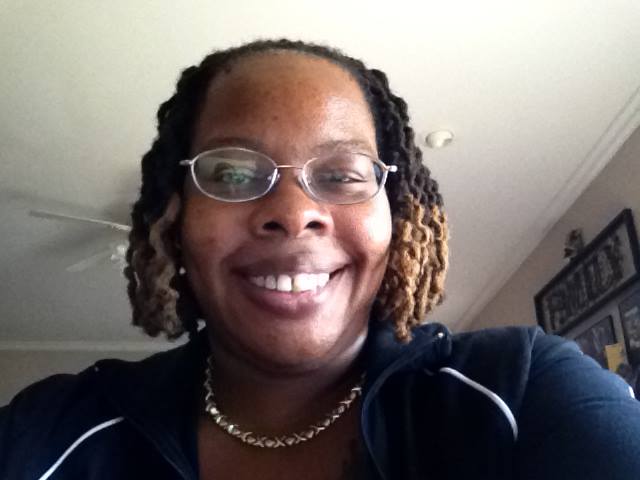 Tori Scott is the head coach of Arundel City FC girls U11 county team. She started coaching soccer in 2008 as her interest for soccer grew. Coach Scott began her soccer learning when her daughter joined Arundel Soccer Association (ASA) playing soccer. During practice coach Scott observed the coaching methods of her daughter’s coach at the time and became interested in being a coach herself. Coach Scott has over six years of coaching experience off and on with ASA. Coach Scott has coached recreational and county soccer. She is an elementary school teacher with Prince George’s county public school with over 8 years of experience working with children. Coach Scott currently holds the “E” coaching license from the US Soccer Federation. Coach Scott has a passion for teaching that spreads out to soccer. This passion and her commitment to the game of soccer will help her to continue to develop young players in this sport.